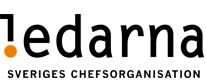 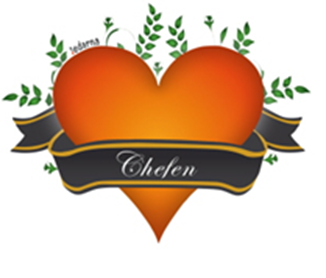 Medlemsinfo 22w28Bäste medlem!Här kommer ett kort medlemsbrev runt läget mm. Under septembers månad så kommer vi att bjuda in er medlemmar till en eller två medlemsträffar. Denna träff är tänkt att ligga i anslutning till kl. 15.00 – 18.00 på em. någon gång. Vi kommer att bjuda på någon typ av förtäring mm. Datum och ämne för mötet kommer under augusti. Vi på Ledarna Volvo Cars önska er alla en härlig semester och ledighet. Så ni får möjlighet att koppla av in för höstens alla nya utmaningar som vi står in för. Om ni har frågor eller vill prata så kontakta någon av oss tre nedan!Med vänlig hälsningPeter Storm,                             Leonel Diniz                                  Sten HenricssonOrdförande                               Vice Ordförande                            Kassör0708-20 90 36                          0733-332736                                0729-774864peter.storm@volvocars.com        leonel.diniz@volvocars.com             sten.henricsson@volvocars.com